Edmund Hooper’s fears in Hang Wood (Chapter 6)Read the quotations below, how do we know that Edmund is beginning to show a sign of fear and weakness here, in Hang Wood?Kingshaw turned his head slightly, and saw Hooper’s face…There was a fine line of sweat drops on his upper lip. Kingshaw thought, he is real, there is blood and water inside him.________________________________________________________________________________________________________________________________________________________________________________________________________________________________________________________________‘I’ve never been to a zoo’ (Hooper). Kingshaw gave a whistle of amazement. He had never expected that he might outdo Hooper, in any experience.________________________________________________________________________________________________________________________________________________________________________________________________Kingshaw heard, for the first time, a note of fear in Hooper’s voice, and knew that he was the leader, again, now.________________________________________________________________________________________________________________________________________________________________________________________________Hooper stood above him, his eyes flicking about nervously, his face as pale as his limbs in the dim light.________________________________________________________________________________________________________________________________________________________________________________________________________________________________________________________________Hooper crumpled. He knelt down on the ground some way off and began to poke restlessly about among the foliage, his head bent. ‘It’s your fault,’ he said ‘your bloody stupid fault, Kingshaw. You should have done what I said.’________________________________________________________________________________________________________________________________________________________________________________________________________________________________________________________________Hooper looked up in alarm. From somewhere, far away, came the first rumble of thunder.________________________________________________________________________________________________________________________________________________________________________________________________________________________________________________________________Who has the ultimate power and leadership in this chapter, inside Hang Wood?Hooper has momentary power, what do we learn about Hooper here?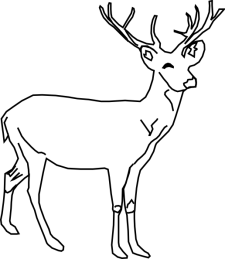 